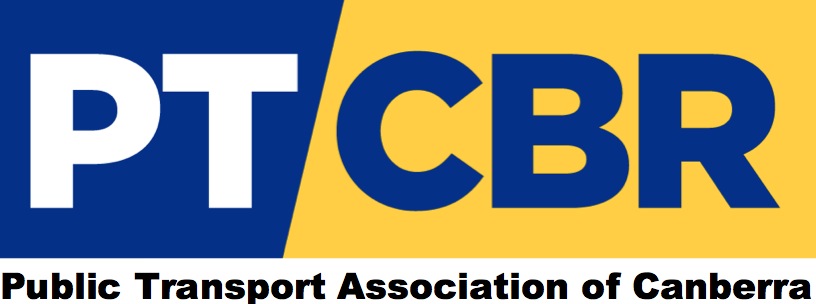 FINANCIAL STATEMENT FY 2022The Association Incorporation Act 1991 requires a statement of accounts that give a true and fair account of:The income and expenditure of the Association during the last financial year,The assets and liabilities at the end of the financial year.IncomeMembership fees, and the interest from a bank account comprise the income.$1,010 was received from members in FY 2022, including membership fees and donations. This was $560 more than contributed by members in the previous financial year. ExpenditureEach expenditure item was supported by an invoice, or a receipt, or a bank statement in the case of a direct debit. The expenditure was in accordance with the Council’s objectives as listed in the Constitution dated Dec 2016.Expenditure totalled $870.59 in FY 2022, which was $189.14 more than expenditure in the previous year. Public liability insurance ($537.95) continued to be the largest expense, followed by website management software ($332.64).AssetsThe PTCBR does not hold any assets other than cash in its bank account.LiabilitiesThere are no liabilities to be carried over.Mark LoneyTreasurerEnclosuresIncome and Expenditure 2021-22Balance Sheet for Year Ending 30 June 2022PUBLIC TRANSPORT ASSOCIATION OF CANBERRAINCOME AND EXPENDITURE 2021-22Funds Available 			01 July 2021			$239.63INCOMEMember Contributions		$1,010.00Bank interest				$0.03									+ $1,010.03EXPENDITUREPublic Liability Insurance		$537.95Website Management Software	$332.64	- $870.59Funds Carried Forward 		30 June 2022			$379.07BALANCE SHEET FOR YEAR ENDING 30 June 2022ASSETSBeyond Bank Account		$379.07Total Assets				$379.07LIABILITIES				NILNET ASSETS				$379.07M. LoneyMark Loney	Treasurer21 October 2022